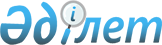 Әлеуметтік көмек көрсетудің, оның мөлшерлерін белгілеудің және мұқтаж азаматтардың жекелеген санаттарының тізбесін айқындаудың қағидаларын бекіту туралыҚостанай облысы Қостанай ауданы мәслихатының 2023 жылғы 4 желтоқсандағы № 92 шешімі. Қостанай облысының Әділет департаментінде 2023 жылғы 29 желтоқсанда № 10123-10 болып тіркелді.
      "Қазақстан Республикасындағы жергілікті мемлекеттік басқару және өзін-өзі басқару туралы" Қазақстан Республикасы Заңының 6-бабына сәйкес Қостанай аудандық мәслихаты ШЕШІМ ҚАБЫЛДАДЫ:
      1. Осы шешімнің 1-қосымшасына сәйкес Әлеуметтік көмек көрсетудің, оның мөлшерлерін белгілеудің және мұқтаж азаматтардың жекелеген санаттарының тізбесін айқындаудың қағидалары бекітілсін.
      2. Осы шешімнің 2-қосымшасына сәйкес тізбе бойынша Қостанай аудандық мәслихатының кейбір шешімдерінің күші жойылды деп танылсын.
      3. Осы шешім оның алғашқы ресми жарияланған күнінен кейін күнтізбелік он күн өткен соң қолданысқа енгізіледі. Әлеуметтік көмек көрсетудің, оның мөлшерлерін белгілеудің және мұқтаж азаматтардың жекелеген санаттарының тізбесін айқындаудың қағидалары 1. Жалпы ережелер
      1. Осы Әлеуметтік көмек көрсетудің, оның мөлшерлерін белгілеудің және мұқтаж азаматтардың жекелеген санаттарының тізбесін айқындаудың қағидалары (бұдан әрі - Қағидалар) "Қазақстан Республикасындағы жергілікті мемлекеттік басқару және өзін-өзі басқару туралы" Қазақстан Республикасының Заңына, "Ардагерлер туралы" Қазақстан Республикасының Заңына (бұдан әрі - Заң), Қазақстан Республикасы Үкіметінің 2023 жылғы 30 маусымдағы № 523 "Әлеуметтік көмек көрсетудің, оның мөлшерлерін белгілеудің және мұқтаж азаматтардың жекелеген санаттарының тізбесін айқындаудың үлгілік қағидаларын бекіту туралы" қаулысына (бұдан әрі - Үлгілік қағидалар) сәйкес әзірленді және әлеуметтік көмек көрсетудің, оның мөлшерлерін белгілеудің және мұқтаж азаматтардың жекелеген санаттарының тізбесін айқындаудың тәртібін белгілейді.
      2. Осы Қағидаларда пайдаланылатын негізгі терминдер мен ұғымдар:
      1) "Азаматтарға арналған үкімет" мемлекеттік корпорациясы (бұдан әрі - уәкілетті ұйым) - Қазақстан Республикасының заңнамасына сәйкес мемлекеттік қызметтерді көрсету, "бір терезе" қағидаты бойынша өтініштерді қабылдау және олардың нәтижелерін көрсетілетін қызметті алушыға беру жөніндегі жұмысты ұйымдастыру, мемлекеттік қызметтерді электрондық нысанда көрсетуді қамтамасыз ету үшін Қазақстан Республикасы Үкіметінің шешімі бойынша құрылған заңды тұлға;
      2) арнайы комиссия - мұқтаж азаматтардың жекелеген санаттарына әлеуметтік көмек көрсетуге үміткер адамның (отбасының) өтінішін қарау бойынша аудан әкімінің шешімімен құрылатын комиссия;
      3) мереке күндері - Қазақстан Республикасының ұлттық және мемлекеттік мереке күндері;
      4) әлеуметтік көмек - жергілікті атқарушы орган мұқтаж азаматтардың жекелеген санаттарына (бұдан әрі - алушылар), сондай-ақ атаулы күндер мен мереке күндеріне орай ақшалай немесе заттай нысанда көрсететін көмек;
      5) әлеуметтік көмек көрсету жөніндегі уәкілетті орган - әлеуметтік көмек көрсетуді жүзеге асыратын ауданның жергілікті атқарушы органы;
      6) ең төмен күнкөріс деңгейі - Қостанай облысының статистика органымен есептелетін, шамасы бойынша ең төмен тұтыну себетінің құнына тең, бір адамға шаққандағы ең төмен ақшалай кіріс;
      7) жан басына шаққандағы орташа кіріс - отбасының бір айдағы жиынтық кірісінің отбасының әрбір мүшесіне тура келетін үлесі;
      8) мерекелік күндер (бұдан әрі - атаулы күндер) - Қазақстан Республикасының кәсіптік және өзге де мерекелері;
      9) уәкілетті мемлекеттік орган - Қазақстан Республикасының заңнамасына сәйкес халықты әлеуметтік қорғау саласындағы басшылықты және салааралық үйлестіруді, Мемлекеттік әлеуметтік сақтандыру қорының қызметін реттеуді, бақылау функцияларын жүзеге асыратын орталық атқарушы орган;
      10) учаскелік комиссия - атаулы әлеуметтік көмек алуға өтініш жасаған тұлғалардың (отбасылардың) материалдық жағдайына зерттеп-қарау жүргізу үшін тиісті әкімшілік-аумақтық бірліктер әкімдерінің шешімімен құрылатын арнаулы комиссия;
      11) шекті шама - әлеуметтік көмектің бекітілген ең жоғары мөлшері.
      3. Әлеуметтік көмек бір рет және (немесе) мерзімді (ай сайын, тоқсан сайын, жартыжылдықта 1 рет, жылына 1 рет) көрсетіледі.
      4. Әлеуметтік көмекті көрсету үшін мереке күндері мен атаулы күндер тізімі болып табылады:
      1) 15 ақпан - Ауғанстан Демократиялық Республикасынан Кеңес әскерлерінің шектеулі контингентінің шығарылған күні;
      2) 7 мамыр - Отан қорғаушы күні;
      3) 9 мамыр - Жеңіс күні. 2. Әлеуметтік көмек алушылар санаттарының тізбесін айқындау және әлеуметтік көмектің мөлшерлерін белгілеу тәртібі
      5. Мереке күндері мен атаулы күндерге әлеуметтік көмек азаматтардың келесі санаттарына біржолғы табыстары ескерілмей көрсетіледі:
      1) 15 ақпан - Ауғанстан Демократиялық Республикасынан Кеңес әскерлерінің шектеулі контингентінің шығарылуына 35 жыл толуына орай:
      оқу жиындарына шақырылған және Ауғанстанға ұрыс қимылдары жүрiп жатқан кезеңде жiберiлген әскери мiндеттiлерге 50 айлық есептік көрсеткіш мөлшерінде;
      Ауғанстанға ұрыс қимылдары жүрiп жатқан кезеңде осы елге жүк жеткiзу үшiн жiберiлген автомобиль батальондарының әскери қызметшiлерiне 50 айлық есептік көрсеткіш мөлшерінде;
      бұрынғы Кеңестік Социалистік Республикалар Одағының (бұдан әрі - КСР Одағы) аумағынан Ауғанстанға жауынгерлiк тапсырмалармен ұшқан ұшу құрамының әскери қызметшiлерiне 50 айлық есептік көрсеткіш мөлшерінде;
      Ауғанстандағы кеңестік әскери контингентке қызмет көрсеткен, жарақат, контузия алған немесе мертіккен не ұрыс қимылдарын қамтамасыз етуге қатысқаны үшін бұрынғы КСР Одағының ордендерiмен және медальдарымен наградталған жұмысшылар мен қызметшiлерге 50 айлық есептік көрсеткіш мөлшерінде;
      бұрынғы КСР Одағын қорғау, әскери қызметтің өзге де міндеттерін атқару кезінде жаралануы, контузия алуы, мертігуі салдарынан немесе ұрыс қимылдары жүргізілген Ауғанстанда әскери қызметін өткеру кезінде ауруға шалдығуы салдарынан мүгедектік белгіленген әскери қызметшілерге 50 айлық есептік көрсеткіш мөлшерінде.
      2) 7 мамыр - Отан қорғаушы күні:
      1992 жылғы қыркүйек - 2001 жылғы ақпан аралығындағы кезеңде Тәжікстан-Ауғанстан учаскесінде Тәуелсіз Мемлекеттер Достастығының шекарасын күзетуді күшейту жөніндегі мемлекетаралық шарттар мен келісімдерге сәйкес міндеттерді орындаған Қазақстан Республикасының әскери қызметшілеріне 50000 (елу мың) теңге мөлшерінде;
      2003 жылғы тамыз - 2008 жылғы қазан аралығындағы кезеңде Ирактағы халықаралық бітімгершілік операцияға бітімгерлер ретінде қатысқан Қазақстан Республикасының әскери қызметшілеріне 50000 (елу мың) теңге мөлшерінде;
      1986-1991 жылдар аралығындағы кезеңде Таулы Қарабақтағы этносаралық қақтығысты реттеуге қатысқан әскери қызметшілеріне, сондай-ақ бұрынғы КСР Одағы ішкі істер және мемлекеттік қауіпсіздік органдарының басшы және қатардағы құрамының адамдарына 50000 (елу мың) теңге мөлшерінде;
      3) 9 мамыр - Жеңіс күні:
      Ұлы Отан соғысының ардагерлеріне, 1500000 (бір миллион бес жүз мың) теңге мөлшерінде;
      ардагерлерге және Заңның 6, 7, 8-баптарында көрсетілген басқа тұлғаларға:
      майдандағы армия бөлiмдерiнің әскери қызметшілеріне қалалардың қорғанысына қатысқаны үшін белгiленген жеңiлдiкті шарттармен зейнетақы тағайындау үшiн 1998 жылғы 1 қаңтарға дейiн еңбек сіңірген жылдарына есептеліп жазылған, сол қалаларда Ұлы Отан соғысы кезеңінде қызмет өткерген әскери қызметшiлерге, сондай-ақ бұрынғы КСР Одағы iшкi iстер және мемлекеттiк қауiпсiздiк органдарының басшы және қатардағы құрамының адамдарына 100000 (жүз мың) теңге мөлшерінде;
      Ұлы Отан соғысы кезеңінде майдандағы армия құрамына кiрген әскери бөлiмдерде, штабтарда, мекемелерде штаттық лауазымдар атқарған не сол кезеңдерде майдандағы армия бөлiмдерiнің әскери қызметшілеріне қалалардың қорғанысына қатысқаны үшін белгiленген жеңiлдiкті шарттармен зейнетақы тағайындау үшiн 1998 жылғы 1 қаңтарға дейiн еңбек сіңірген жылдарына есептеліп жазылған, сол қалаларда болған Кеңес Армиясының, Әскери-Теңiз Флотының, бұрынғы КСР Одағының iшкi iстер және мемлекеттiк қауiпсiздiк әскерлерi мен органдарының еріктi жалдамалы құрамының адамдарына 100000 (жүз мың) теңге мөлшерінде;
      Ұлы Отан соғысы кезеңінде майдандағы армия мен флоттың құрамына кiрген бөлiмдердiң, штабтар мен мекемелердiң құрамында полк балалары (тәрбиеленушiлерi) және юнгалар ретiнде болған адамдарға 100000 (жүз мың) теңге мөлшерінде;
      Екiншi дүниежүзiлiк соғыс жылдарында шет елдердiң аумағында партизан отрядтары, астыртын топтар және басқа да фашизмге қарсы құралымдар құрамында фашистiк Германия мен оның одақтастарына қарсы ұрыс қимылдарына қатысқан адамдарға 100000 (жүз мың) теңге мөлшерінде;
      бұрынғы КСР Одағы Қатынас жолдары халық комиссариатының, Байланыс халық комиссариатының, кәсiпшiлiк және көлiк кемелерiнiң жүзу құрамы мен авиацияның ұшу - көтерілу құрамының, Балық өнеркәсiбi халық комиссариатының, теңiз және өзен флотының, Солтүстiк теңiз жолы бас басқармасының ұшу-көтерілу құрамының арнаулы құралымдарының Ұлы Отан соғысы кезеңінде әскери қызметшiлер жағдайына көшiрiлген және ұрыс майдандарының тылдағы шекаралары, флоттардың жедел аймақтары шегiнде майдандағы армия мен флот мүдделерi үшін мiндеттер атқарған қызметкерлерге, сондай-ақ Ұлы Отан соғысының бас кезiнде басқа мемлекеттердiң порттарында еріксіз ұсталған көлiк флоты кемелерi экипаждарының мүшелерiне 100000 (жүз мың) теңге мөлшерінде;
      бұрынғы КСР Одағын қорғау кезiнде жаралануы, контузия алуы, мертігуі салдарынан немесе майданда болуына байланысты ауруға шалдығуы салдарынан мүгедектік белгіленген әскери қызметшiлерге 100000 (жүз мың) теңге мөлшерінде;
      қызметтік мiндеттерiн атқару кезiнде жаралануы, контузия алуы, мертігуі салдарынан не майданда болуына байланысты ауруға шалдығуы салдарынан мүгедектік белгіленген бұрынғы КСР Одағының мемлекеттік қауіпсіздік органдарының және ішкі істер органдарының басшы және қатардағы құрамының адамдарына 100000 (жүз мың) теңге мөлшерінде;
      Екiншi дүниежүзiлiк соғыс кезеңiнде фашистер мен олардың одақтастары құрған концлагерьлердегі, геттолардағы және басқа да мәжбүрлеп ұстау орындарындағы кәмелетке толмаған тұтқындарға 100000 (жүз мың) теңге мөлшерінде;
      Ленинград қаласындағы қоршау кезеңінде қаланың кәсiпорындарында, мекемелерi мен ұйымдарында жұмыс iстеген және "Ленинградты қорғағаны үшiн" медалiмен немесе "Қоршаудағы Ленинград тұрғыны" белгiсiмен наградталған азаматтарға 60000 (алпыс мың) теңге мөлшерінде;
      1944 жылғы 1 қаңтар - 1951 жылғы 31 желтоқсан аралығындағы кезеңде Украина КСР, Беларусь КСР, Литва КСР, Латвия КСР, Эстония КСР аумағында болған халықты қорғаушы жойғыш батальондардың, взводтар мен отрядтардың жауынгерлерi мен командалық құрамы қатарындағы, осы батальондарда, взводтарда, отрядтарда қызметтік мiндеттерiн атқару кезiнде жаралануы, контузия алуы немесе мертігуі салдарынан мүгедектік белгіленген адамдарға 60000 (алпыс мың) теңге мөлшерінде;
      Ұлы Отан соғысында қаза тапқан (қайтыс болған, хабар - ошарсыз кеткен) жауынгерлердің ата-аналарына және екінші рет некеге тұрмаған жесірлеріне, екінші рет некеге тұрмаған зайыбына (жұбайына) 30000 (отыз мың) теңге мөлшерінде;
      Ұлы Отан соғысы кезеңінде жаралануы, контузия алуы, мертігуі немесе ауруға шалдығуы салдарынан қайтыс болған мүгедектігі бар адамның немесе жеңілдіктер бойынша Ұлы Отан соғысы кезеңінде жаралануы, контузия алуы, мертігуі немесе ауруға шалдығуы салдарынан болған мүгедектігі бар адамдарға теңестірілген қайтыс болған адамның екінші рет некеге тұрмаған зайыбына (жұбайына), сондай-ақ жалпы ауруға шалдығуы, жұмыста мертігуі және басқа да себептер (құқыққа қарсы келетіндерді қоспағанда) салдарынан болған мүгедектігі бар адам деп танылған, қайтыс болған Ұлы Отан соғысы қатысушысының, партизанның, астыртын әрекет етушінің, "Ленинградты қорғағаны үшін" медалімен немесе "Қоршаудағы Ленинград тұрғыны" белгісімен наградталған азаматтың екінші рет некеге тұрмаған зайыбына (жұбайына) 30000 (отыз мың) теңге мөлшерінде;
      Ұлы Отан соғысы жылдарында тылдағы қажырлы еңбегі мен мінсіз әскери қызметі үшін бұрынғы КСР Одағының ордендерімен және медальдарымен наградталған адамдарға, сондай-ақ 1941 жылғы 22 маусым - 1945 жылғы 9 мамыр аралығында кемiнде алты ай жұмыс iстеген (қызмет өткерген) және Ұлы Отан соғысы жылдарында тылдағы қажырлы еңбегi мен мiнсiз әскери қызметі үшін бұрынғы КСР Одағының ордендерiмен және медальдарымен наградталмаған адамдарға 30000 (отыз мың) теңге мөлшерінде;
      Заңның 8-бабының бірінші бөлігінің 4) және 5) тармақшаларында көрсетілген тұлғаларды қоспағанда, Заңның 5, 6, 7, 8 - баптарында көрсетілген басқа тұлғалар санаттарына 5 айлық есептік көрсеткіш мөлшерінде көрсетіледі.
      Ескерту. 5-тармаққа өзгеріс енгізілді - Қостанай облысы Қостанай ауданы мәслихатының 22.02.2024 № 142 шешімімен (алғашқы ресми жарияланған күнінен кейін күнтізбелік он күн өткен соң қолданысқа енгізіледі).


      6. Мұқтаж азаматтардың келесі санаттарына әлеуметтік көмек мерзімді көрсетіледі:
      1) Ұлы Отан соғысының ардагерлеріне, тұрмыстық қажеттіліктеріне, табыстарын есепке алмай, ай сайын, 10 айлық есептік көрсеткіш мөлшерінде;
      2) ардагерлерге және Заңның 5, 6, 7, 8-баптарында көрсетілген басқа да адамдарға, Заңның 8-бабы бірінші бөлімінің 4) және 5) тармақшаларда көрсетілген адамдарды есептемегенде, тұрмыстық қажеттіліктеріне, табыстарын есепке алмай, ай сайын, 3 айлық есептік көрсеткіш мөлшерінде;
      3) диспансерлік есепте тұратын, адамның иммун тапшылығы вирусын жұқтырған балалардың ата-аналарына немесе басқа заңды өкілдеріне, табыстарын есепке алмай, ай сайын, екі еселік ең төмен күнкөріс деңгейі мөлшерінде;
      4) туберкулез ауруынан зардап шеккен және амбулаториялық емдеудегі адамдарға, табыстарын есепке алмай, ай сайын, 10 айлық есептік көрсеткіш мөлшерінде;
      5) мүгедектігі бар адамдарға, олардың оңалту орталықтарына жол жүруі мен кері қайтуына байланысты шығындарын өтеу үшін, табыстарын есепке алмай, тоқсан сайын, 2 айлық есептік көрсеткіш мөлшерінде;
      6) білім беру гранттарының иелері болып табылатын, мемлекеттік бюджет төлемдерінің өзге де түрлерін алушылар болып табылатын тұлғаларды есептемегенде, алғашқы техникалық, кәсіптік, орта білімнен кейінгі не жоғары білім (бұдан әрі - білім) алушы тұлғаларға, Қазақстан Республикасының білім беру ұйымдарында білім алуға байланысты, нақты құны бойынша оқу ақысын төлеу үшін, оқу жылы ішінде жарты жылда бір рет ауыстырылатын, мемлекеттік бюджет қаражаты есебінен төленетін басқа да төлемдер түрлерін алушылары болып табылатын адамдарды қоспағанда, оқу жылы ішінде 400 айлық есептік көрсеткіштен аспайтын мөлшерде, оның ішінде:
      күндізгі оқу нысанындағы өтініш берудің алдындағы соңғы он екi айда белгiленген ең төмен күнкөрiс деңгейі шамасынан төмен жан басына шаққандағы орташа табысы бар отбасылардың жастарына;
      күндізгі оқу нысанындағы табыстарын есепке алмай, жергiлiктi бюджет қаражаты есебiнен оқуын жалғастыратын халықтың әлеуметтiк жағынан әлсiз топтарына жататын жастарға;
      табыстарын есепке алмай, мүгедектігі бар адамдарды абилитациялау мен оңалтудың жеке бағдарламасында ұсынымы бар мүгедектігі бар адамдарға;
      7) мүгедектігі бар адамдарға, операциялық емделуге, табыстарын есепке алмай, біржолғы, 50 айлық есептік көрсеткіштен артық емес мөлшерінде;
      8) мүгедектігі бар адамдарға, тегін медициналық көмектің кепілдік көлеміне кірмейтін дәрілік заттарды сатып алуға байланысты шығындарын өтеу үшін, табыстарын есепке алмай, жартыжылдықта 1 рет, нақты шығындар мөлшерінде, 30 айлық есептік көрсеткіштен артық емес;
      9) мүгедектігі бар адамдарға, олардың санаторияға жол жүруі мен кері қайтуына байланысты шығындарын өтеу үшін, табыстарын есепке алмай, жылына бір рет, 3 айлық есептік көрсеткіш мөлшерінде;
      10) дүлей апаттың немесе өрттің салдарынан зардап шеккен азаматқа (отбасына) не оның мүлкіне, табыстарын есепке алмай, біржолғы, 50 айлық есептік көрсеткіш мөлшерінде;
      11) бас бостандығынан айыру орындарынан босатылған, пробация қызметінде есепте тұрған адамдарға, табыстарын есепке алмай, біржолғы, 2 айлық есептік көрсеткіш мөлшерінде;
      12) өтініш берген тоқсанның алдындағы тоқсанда ең төмен күнкөріс деңгейі шамасынан төмен жан басына шаққандағы орташа табысы бар отбасылардың адамдарына, тұрмыстық қажеттіліктеріне, біржолғы, 7 айлық есептік көрсеткіш мөлшерінде;
      13) өтініш берген тоқсанның алдындағы тоқсанда ең төмен күнкөріс деңгейі шамасынан төмен жан басына шаққандағы орташа табысы бар отбасылардың адамдарына, қайтыс болған күні мансап орталығы филиалында жұмыссыз ретінде тіркелген, қайтыс болған туыстарын, жұбайларын жерлеуге, сондай-ақ аз қамтылған отбасылардың адамдарына кәмелетке толмаған балаларын жерлеуге, біржолғы, 15 айлық есептік көрсеткіш мөлшерінде.
      Ескерту. 6-тармақ жаңа редакцияда - Қостанай облысы Қостанай ауданы мәслихатының 22.02.2024 № 142 шешімімен (алғашқы ресми жарияланған күнінен кейін күнтізбелік он күн өткен соң қолданысқа енгізіледі).


      7. Азаматтарды мұқтаждар санатына жатқызу үшін:
      1) дүлей апаттың немесе өрттің салдарынан зардап шеккен азаматқа (отбасына) не оның мүлкіне зиян келтіруі не әлеуметтік маңызы бар аурулардың болуы;
      2) жергілікті өкілді органдар ең төмен күнкөріс деңгейіне еселік қатынаста белгілеген шектен аспайтын, жан басына шаққандағы орташа табыстың болуы;
      3) жетімдік, ата-ана қамқорлығының болмауы;
      4) кәрілік жасқа байланысты өзін-өзі күте алмауы;
      5) бас бостандығынан айыру орындарынан босатылуы, пробация қызметінің есебінде болу.
      8. Жан басына шаққандағы орташа табыстың шегі Қостанай облысы бойынша бір еселік ең төмен күнкөрiс деңгейi мөлшерінде белгіленеді.
      9. Оқуға төлеуге арналған әлеуметтік көмек бір білімді алу үшін көрсетіледі.
      10. Осы ереженің 7-тармағының 1) және 5) тармақшаларында көрсетілген, негіздер бойынша әлеуметтік көмек көрсетілген оқиғалар туындаған күннен бастап үш айдан кешіктірілмей көрсетіледі.
      11. Әрбір жекелеген жағдайда көрсетілетін әлеуметтік көмек мөлшерін арнайы комиссия айқындайды, ол оны әлеуметтік көмек көрсету қажеттілігі туралы қорытындыда көрсетеді. 3. Әлеуметтік көмек көрсету тәртібі
      12. Мереке күндеріне және атаулы күндерге орай әлеуметтік көмек алушылардан өтініштер талап етілмей көрсетіледі.
      Әлеуметтік көмекті алушылардың санаттарын жергілікті атқарушы орган белгілейді, содан кейін уәкілетті ұйымға не өзге де ұйымдарға сұраныс жіберу арқылы олардың тізімдері қалыптастырылады.
      13. Мұқтаж азаматтардың жекелеген санаттарына берілетін әлеуметтік көмекті алу үшін өтініш беруші өзінің немесе отбасының атынан уәкілетті органға немесе ауылдық округ әкіміне Үлгілік қағидалардың 1-қосымшасына сәйкес нысан бойынша өтініш береді, оған мынадай құжаттарды қоса береді:
      1) жеке басын куәландыратын құжат (жеке басын сәйкестендіру үшін);
      2) тұлғаның (отбасы мүшелерінің) табысы туралы мәліметтер (тұлғаны (отбасы мүшелерінің) табысына қарамай тағайындалатын), әлеуметтік көмек алу үшін, тұлғаның (отбасы мүшелерінің) табыстары туралы мәліметтер ұсынылмайды.
      Осы Қағидалардың 6-тармағының 1), 2) тармақшаларында көрсетілген тұлғалар, бірінші рет өтініш білдіргендер, өтініш берушінің әлеуметтік мәртебесін растайтын құжатты ұсынады.
      Осы Қағидалардың 6-тармағының 3) тармақшасында көрсетілген тұлғалардың ата-анасы немесе заңды өкілі адамның иммун тапшылығы вирусы ауруын растайтын құжатты ұсынады.
      Осы Қағидалардың 6-тармағының 4) тармақшасында көрсетілген тұлғалар туберкулезбен ауыру фактісін және амбулаторлық емделуде екенін растайтын құжатты ұсынады.
      Осы Қағидалардың 6-тармағының 5), 9) тармақшаларында көрсетілген тұлғалар тұру фактісін және жол жүру құнын растайтын құжаттарды ұсынады.
      Осы Қағидалардың 6-тармағы 6) тармақшасының төртінші абзацында көрсетілген тұлғалар білім алғанын, оның құнын растайтын құжаттарды және мүгедектігі бар адамды абилитациялау мен оңалтудың жеке бағдарламасын ұсынады.
      Осы Қағидалардың 6-тармағының 8) тармақшасында көрсетілген тұлғалар дәрігер растаған ағымдағы жылға рецептуралық бланкінің көшірмесін және кассалық және/немесе тауар чегін ұсынады.
      Осы Қағидалардың 6-тармағының 10) тармақшасында көрсетілген тұлғалар дүлей апаттың немесе өрттің салдарынан азаматқа (отбасына) немесе оның мүлкіне зиян келу фактісін растайтын құжатты ұсынады.
      Осы Қағидалардың 6-тармағының 11) тармақшасында көрсетілген тұлғалар бас бостандығынан айыру орындарынан босатылу, пробация қызметінің есебінде тұру фактісін растайтын құжаттарды ұсынады.
      Осы Қағидалардың 6-тармағының 13) тармақшасында көрсетілген тұлғалар өтініш берген тоқсанның алдындағы тоқсан үшін табысы туралы мәліметтерді, қайтыс болу, қайтыс болған адамның жұмыссыз ретінде тіркелу фактісін растайтын құжаттарды ұсынады.
      Салыстырып тексеру үшін құжаттардың төлнұсқалары және көшірмелері ұсынылады. Салыстырып тексерілгеннен кейін құжаттардың төлнұсқалары өтініш берушіге қайтарылады.
      Ескерту. 13-тармақ жаңа редакцияда - Қостанай облысы Қостанай ауданы мәслихатының 22.02.2024 № 142 шешімімен (алғашқы ресми жарияланған күнінен кейін күнтізбелік он күн өткен соң қолданысқа енгізіледі).


      14. Ай сайынғы әлеуметтік көмек өтініш берген айдан бастап тағайындалады. Біржолғы әлеуметтік көмек күнтізбелік жылда бір рет тағайындалады.
      Осы Қағидалар қолданысқа енгізілгенге дейін ай сайынғы әлеуметтік көмек алуға өтініш білдірген адамдарға әлеуметтік көмек алушылардың өтініштерін талап етпей көрсетіледі.
      15. Үлгілік қағидалардың 8-тармағының 2) тармақшасында көрсетілген негіз бойынша мұқтаж азаматтардың жекелеген санаттарына берілетін әлеуметтік көмек көрсетуге өтініш түскен кезде, әлеуметтік көмек көрсету жөніндегі уәкілетті орган немесе ауылдық округ әкімі 1 (бір) жұмыс күні ішінде өтініш берушінің құжаттарын тұлғаның (отбасының) материалдық жағдайына тексеру жүргізу үшін учаскелік комиссияға жібереді.
      16. Учаскелік комиссия құжаттарды алған күннен бастап 2 (екі) жұмыс күні ішінде өтініш берушіге тексеру жүргізеді, оның нәтижелері бойынша Үлгілік қағидаларға 2, 3-қосымшаларға сәйкес нысандар бойынша тұлғаның (отбасының) материалдық жағдайы туралы акт жасайды, тұлғаның (отбасының) әлеуметтік көмекке мұқтаждығы туралы қорытынды дайындайды және оларды әлеуметтік көмек көрсету жөніндегі уәкілетті органға немесе ауылдық округі әкіміне жібереді.
      Ауылдық округ әкімі учаскелік комиссияның актісі мен қорытындысын алған күннен бастап 2 (екі) жұмыс күні ішінде оларды қоса берілген құжаттарымен бірге әлеуметтік көмек көрсету жөніндегі уәкілетті органға жібереді.
      17. Әлеуметтік көмек көрсету үшін құжаттар жетіспеген жағдайда әлеуметтік көмек көрсету жөніндегі уәкілетті орган әлеуметтік көмек көрсетуге ұсынылған құжаттарды қарау үшін қажетті мәліметтерді тиісті органдардан сұратады.
      18. Қажетті құжаттардың бүлінуіне, жоғалуына байланысты өтініш берушінің оларды ұсынуға мүмкіндігі болмаған жағдайда әлеуметтік көмек көрсету жөніндегі уәкілетті орган әлеуметтік көмек тағайындау туралы шешімді өзге уәкілетті органдар мен ұйымдардың тиісті мәліметтерді қамтитын деректері негізінде қабылдайды.
      19. Әлеуметтік көмек көрсету жөніндегі уәкілетті орган учаскелік комиссиядан немесе ауылдық округ әкімінен құжаттар түскен күннен бастап 1 (бір) жұмыс күні ішінде Қазақстан Республикасының заңнамасына сәйкес тұлғаның (отбасының) жан басына шаққандағы орташа табысын есептеуді жүргізеді және құжаттардың толық пакетін арнайы комиссияның қарауына ұсынады.
      20. Арнайы комиссия құжаттар түскен күннен бастап 2 (екі) жұмыс күні ішінде әлеуметтік көмек көрсету қажеттілігі туралы қорытынды шығарады, оң қорытынды болған кезде әлеуметтік көмектің мөлшерін көрсетеді.
      21. Өтініш берушінің әлеуметтік көмек алуға қажетті құжаттары тіркелген күннен бастап 8 (сегіз) жұмыс күні ішінде әлеуметтік көмек көрсету жөніндегі уәкілетті орган қабылданған құжаттар мен арнайы комиссияның әлеуметтік көмек көрсету қажеттілігі туралы қорытындысының негізінде әлеуметтік көмек көрсету не көрсетуден бас тарту туралы шешім қабылдайды.
      Осы Қағидалардың 17 және 18-тармақтарында көрсетілген жағдайларда әлеуметтік көмек көрсету жөніндегі уәкілетті орган өтініш берушіден немесе ауылдық округі әкімінен құжаттарды қабылдаған күннен бастап 20 (жиырма) жұмыс күні ішінде әлеуметтік көмек көрсету не көрсетуден бас тарту туралы шешім қабылдайды.
      22. Әлеуметтік көмек көрсету жөніндегі уәкілетті орган шешім қабылданған күннен бастап 3 (үш) жұмыс күні ішінде қабылданған шешім туралы (бас тартқан жағдайда - негіздемесін көрсете отырып) өтініш берушіні жазбаша хабардар етеді.
      23. Әлеуметтік көмек көрсетуден бас тарту:
      1) өтініш беруші ұсынған мәліметтердің дәйексіздігі анықталған;
      2) тұлғаның (отбасының) материалдық жағдайына тексеру жүргізуден өтініш беруші бас тартқан, жалтарған;
      3) тұлғаның (отбасының) жан басына шаққандағы орташа табысы әлеуметтік көмек көрсету үшін жергілікті өкілді органдар белгілеген шектен артық болған жағдайларда жүзеге асырылады.
      24. Әлеуметтiк көмекті төлеу уәкілетті органмен екiншi деңгейдегi банктер немесе банктiк операциялардың тиiстi түрлерiне Қазақстан Республикасы Ұлттық Банкiнiң лицензиясы бар ұйымдар арқылы әлеуметтiк көмек алушының банктiк шотына ақшалай қаражатты аудару жолымен жүзеге асырылады.
      25. Әлеуметтік көмек көрсетуге жұмсалатын шығыстарды қаржыландыру ағымдағы қаржы жылына арналған Қостанай ауданының бюджетінде көзделген, қаражат шегінде жүзеге асырылады.
      26. Әлеуметтік көмек:
      1) алушы қайтыс болған;
      2) алушы тиісті әкімшілік-аумақтық бірліктің шегінен тыс жерге тұрақты тұруға кеткен;
      3) алушы мемлекеттік медициналық-әлеуметтік мекемелерге тұруға жіберілген;
      4) өтініш беруші ұсынған мәліметтердің дәйексіздігі анықталған жағдайларда тоқтатылады.
      Әлеуметтік көмекті төлеу көрсетілген мән-жайлар туындаған айдан бастап тоқтатылады.
      27. Әлеуметтік көмектің артық төленген сомалары ерікті түрде қайтарылады, заңсыз алынған сомалар ерікті түрде немесе сот тәртібімен қайтарылуға тиіс.
      28. Әлеуметтік көмек көрсетуді мониторингтеу мен есепке алуды әлеуметтік көмек көрсету жөніндегі уәкілетті орган "Е-собес" автоматтандырылған ақпараттық жүйесінің дерекқорын пайдалана отырып жүргізеді. Қостанай аудандық мәслихатының күші жойылды деп танылған кейбір шешімдерінің тізбесі
      1. Мәслихаттың 2020 жылғы 13 сәуірдегі № 511 "Әлеуметтік көмек көрсетудің, оның мөлшерлерін белгілеудің және мұқтаж азаматтардың жекелеген санаттарының тізбесін айқындаудың қағидаларын бекіту туралы" шешімі (Нормативтік құқықтық актілерді мемлекеттік тіркеу тізілімінде № 9108 болып тіркелген).
      2. Мәслихаттың 2020 жылғы 29 қазандағы № 578 "Мәслихаттың 2020 жылғы 13 сәуірдегі № 511 "Әлеуметтік көмек көрсетудің, оның мөлшерлерін белгілеудің және мұқтаж азаматтардың жекелеген санаттарының тізбесін айқындаудың қағидаларын бекіту туралы" шешіміне өзгерістер енгізу туралы" шешімі (Нормативтік құқықтық актілерді мемлекеттік тіркеу тізілімінде № 9528 болып тіркелген).
      3. Мәслихаттың 2021 жылғы 16 сәуірдегі № 39 "Мәслихаттың 2020 жылғы 13 сәуірдегі № 511 "Әлеуметтік көмек көрсетудің, оның мөлшерлерін белгілеудің және мұқтаж азаматтардың жекелеген санаттарының тізбесін айқындаудың қағидаларын бекіту туралы" шешіміне өзгерістер енгізу туралы" шешімі (Нормативтік құқықтық актілерді мемлекеттік тіркеу тізілімінде № 9866 болып тіркелген).
      4. Мәслихаттың 2022 жылғы 24 наурыздағы № 143 "Мәслихаттың 2020 жылғы 13 сәуірдегі № 511 "Әлеуметтік көмек көрсетудің, оның мөлшерлерін белгілеудің және мұқтаж азаматтардың жекелеген санаттарының тізбесін айқындаудың қағидаларын бекіту туралы" шешіміне өзгерістер енгізу туралы" шешімі (Нормативтік құқықтық актілерді мемлекеттік тіркеу тізілімінде № 27315 болып тіркелген).
      5. Мәслихаттың 2022 жылғы 17 мамырдағы № 171 "Мәслихаттың 2020 жылғы 13 сәуірдегі № 511 "Әлеуметтік көмек көрсетудің, оның мөлшерлерін белгілеудің және мұқтаж азаматтардың жекелеген санаттарының тізбесін айқындаудың қағидаларын бекіту туралы" шешіміне өзгерістер енгізу туралы" шешімі (Нормативтік құқықтық актілерді мемлекеттік тіркеу тізілімінде № 28121 болып тіркелген).
      6. Мәслихаттың 2022 жылғы 9 қыркүйектегі № 206 "Мәслихаттың 2020 жылғы 13 сәуірдегі № 511 "Әлеуметтік көмек көрсетудің, оның мөлшерлерін белгілеудің және мұқтаж азаматтардың жекелеген санаттарының тізбесін айқындаудың қағидаларын бекіту туралы" шешіміне өзгерістер енгізу туралы" шешімі (Нормативтік құқықтық актілерді мемлекеттік тіркеу тізілімінде № 29488 болып тіркелген).
      7. Мәслихаттың 2023 жылғы 7 сәуірдегі № 18 "Мәслихаттың 2020 жылғы 13 сәуірдегі № 511 "Әлеуметтік көмек көрсетудің, оның мөлшерлерін белгілеудің және мұқтаж азаматтардың жекелеген санаттарының тізбесін айқындаудың қағидаларын бекіту туралы" шешіміне өзгерістер енгізу туралы" шешімі (Нормативтік құқықтық актілерді мемлекеттік тіркеу тізілімінде № 9974 болып тіркелген).
					© 2012. Қазақстан Республикасы Әділет министрлігінің «Қазақстан Республикасының Заңнама және құқықтық ақпарат институты» ШЖҚ РМК
				
      Қостанай аудандық мәслихатының төрағасы 

М. Сартов
Қостанайаудандық мәслихатының2023 жылғы 4 желтоқсандағы№ 92 шешіміне1-қосымшаҚостанайаудандық мәслихатының2023 жылғы 4 желтоқсандағы№ 92 шешіміне2-қосымша